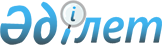 О внесении изменений и дополнений в постановление Правления Национального Банка Республики Казахстан от 20 апреля 2001 года № 120 "Об утверждении Правил осуществления актуарной деятельности на страховом рынке, выдачи, приостановления действия и лишения лицензии на осуществление актуарной деятельности, о порядке сдачи квалификационного экзамена актуариями"
					
			Утративший силу
			
			
		
					Постановление Правления Агентства Республики Казахстан по регулированию и надзору финансового рынка и финансовых организаций от 3 сентября 2010 года № 132. Зарегистрировано в Министерстве юстиции Республики Казахстан 12 октября 2010 года № 6550. Утратило силу постановлением Правления Национального Банка Республики Казахстан от 16 июля 2014 года № 151      Сноска. Утратило силу постановлением Правления Национального Банка РК от 16.07.2014 № 151 (вводится в действие по истечении двадцати одного календарного дня после дня его первого официального опубликования).      В целях реализации Закона Республики Казахстан от 15 июля 2010 года "О внесении изменений и дополнений в некоторые законодательные акты Республики Казахстан по вопросам страхования" Правление Агентства Республики Казахстан по регулированию и надзору финансового рынка и финансовых организаций (далее - Агентство) ПОСТАНОВЛЯЕТ:



      1. Внести в постановление Правления Национального Банка Республики Казахстан от 20 апреля 2001 года № 120 "Об утверждении Правил осуществления актуарной деятельности на страховом рынке, выдачи, приостановления действия и лишения лицензии на осуществление актуарной деятельности, о порядке сдачи квалификационного экзамена актуариями" (зарегистрированное в Реестре государственной регистрации нормативных правовых актов под № 1532) следующие изменения и дополнения:



      наименование постановления изложить в следующей редакции:

      "Об утверждении Правил осуществления актуарной деятельности на страховом рынке, выдачи, приостановления действия и лишения лицензии на осуществление актуарной деятельности, о порядке сдачи квалификационного экзамена актуариями, привлечения независимого актуария, предоставления независимым актуарием результатов проверки достоверности актуарных расчетов в уполномоченный государственный орган по регулированию и надзору финансового рынка и финансовых организаций";



      пункт 1 изложить в следующей редакции:

      "1. Утвердить прилагаемые Правила осуществления актуарной деятельности на страховом рынке, выдачи, приостановления действия и лишения лицензии на осуществление актуарной деятельности, о порядке сдачи квалификационного экзамена актуариями, привлечения независимого актуария, предоставления независимым актуарием результатов проверки достоверности актуарных расчетов в уполномоченный государственный орган по регулированию и надзору финансового рынка и финансовых организаций и ввести их и настоящее постановление в действие с 1 июля 2001 года.";



      в Правилах осуществления актуарной деятельности на страховом рынке, выдачи, приостановления действия и лишения лицензии на осуществление актуарной деятельности, о порядке сдачи квалификационного экзамена актуариями, утвержденных указанным постановлением:



      наименование изложить в следующей редакции:

      "Правила осуществления актуарной деятельности на страховом рынке, выдачи, приостановления действия и лишения лицензии на осуществление актуарной деятельности, о порядке сдачи квалификационного экзамена актуариями, привлечения независимого актуария, предоставления независимым актуарием результатов проверки достоверности актуарных расчетов в уполномоченный государственный орган по регулированию и надзору финансового рынка и финансовых организаций";



      пункт 1 изложить в следующей редакции:

      "1. Настоящие Правила разработаны в соответствии с Законом Республики Казахстан от 18 декабря 2000 года "О страховой деятельности" (далее - Закон), определяют условия осуществления актуарной деятельности на страховом рынке Республики Казахстан (далее - актуарная деятельность), включая порядок и сроки привлечения независимого актуария, порядок и сроки предоставления независимым актуарием результатов проверки достоверности актуарных расчетов в уполномоченный государственный орган по регулированию и надзору финансового рынка и финансовых организаций (далее - уполномоченный государственный орган), перечень и требования к международным ассоциациям актуариев, а также основания и порядок выдачи, приостановления действия и лишения лицензии на осуществление актуарной деятельности, порядок сдачи квалификационного экзамена актуариями.";



      в пункте 2 слова "уполномоченного органа по регулированию и надзору финансового рынка и финансовых организаций (далее - уполномоченный государственный орган)" заменить словами "уполномоченного государственного органа";



      дополнить главой 2-1 следующего содержания:

      "2-1. Деятельность независимого актуария

      17-1. Страховая (перестраховочная) организация привлекает независимого актуария для проверки деятельности актуария, состоящего в штате страховой (перестраховочной) организации, установленной в главе 2 настоящих Правил.

      17-2. Страховая (перестраховочная) организация производит проверку деятельности актуария, состоящего в штате страховой (перестраховочной) организации, у одного независимого актуария не более пяти лет подряд.

      17-3. Независимый актуарий привлекается страховой (перестраховочной) организацией для обязательной либо инициативной проверок.

      17-4. Обязательная проверка деятельности актуария, состоящего в штате страховой (перестраховочной) организации, проводится не менее одного раза в календарный год.

      Обязательная проверка деятельности актуария, состоящего в штате страховой (перестраховочной) организации, включает в себя проведение проверки актуарных расчетов, предусмотренных в пункте 9 настоящих Правил, а также актуарного заключения, предусмотренного в пункте 10 настоящих Правил.

      17-5. Инициативная проверка деятельности актуария, состоящего в штате страховой (перестраховочной) организации, проводится по инициативе акционеров, совета директоров и (или) правления страховой (перестраховочной) организации с учетом конкретных задач, сроков и объемов проверки, предусмотренных договором на проведение проверки между страховой (перестраховочной) организацией и независимым актуарием.

      17-6. Результаты проверки деятельности актуария, состоящего в штате страховой (перестраховочной) организации, независимым актуарием, в том числе проверка достоверности актуарных расчетов, оформляется в форме актуарного заключения, соответствующего требованиям пункта 12 настоящих Правил.

      Актуарное заключение независимого актуария содержит мнение независимого актуария о деятельности проверяемого актуария.

      17-7. Актуарное заключение независимого актуария оформляется в соответствии с приложением 1-2 к настоящим Правилам не менее чем в трех экземплярах и подписывается независимым актуарием.

      17-8. Один экземпляр актуарного заключения независимого актуария представляется в уполномоченный государственный орган в течение десяти календарных дней после окончания проверки, один экземпляр хранится у независимого актуария, а остальные предоставляются в распоряжение страховой (перестраховочной) организации.

      17-9. Для целей настоящих Правил международными ассоциациями актуариев (далее - ассоциация), членами которых в соответствии с подпунктом 3) пункта 6 статьи 11-1 Закона могут являться независимые актуарии, являются:

      1) Международная актуарная ассоциация (International actuarial association);

      2) Групп Консультатив (Groupe Consultatif).

      17-10. Ассоциация, членом которой является независимый актуарий, соответствует следующим требованиям:

      1) наличие образовательно-квалификационной системы;

      2) наличие требований по соответствию образовательно-квалификационной системы членов ассоциации образовательно-квалификационной системе ассоциации либо наличие положения по его признанию;

      3) наличие документов по вопросам деятельности актуариев (стандарты деятельности актуариев и осуществления актуарных расчетов, кодекс профессиональной этики и иные документы).";



      правый верхний угол приложения 1 изложить в следующей редакции:"Приложение 1                           

к Правилам осуществления актуарной      

деятельности на страховом рынке, выдачи,

приостановления действия и лишения      

лицензии на осуществление актуарной     

деятельности, о порядке сдачи           

квалификационного экзамена актуариями,  

привлечения независимого актуария,      

предоставления независимым актуарием    

результатов проверки достоверности      

актуарных расчетов в уполномоченный     

государственный орган по регулированию и

надзору финансового рынка и финансовых  

организаций";                           

      правый верхний угол приложения 1-1 изложить в следующей редакции:"Приложение 1-1                         

к Правилам осуществления актуарной      

деятельности на страховом рынке, выдачи,

приостановления действия и лишения      

лицензии на осуществление актуарной     

деятельности, о порядке сдачи           

квалификационного экзамена актуариями,  

привлечения независимого актуария,      

предоставления независимым актуарием    

результатов проверки достоверности      

актуарных расчетов в уполномоченный     

государственный орган по регулированию и

надзору финансового рынка и финансовых  

организаций";                           

      дополнить приложением 1-2 согласно приложению к настоящему постановлению;



      правый верхний угол приложения 4 изложить в следующей редакции:"Приложение 4                           

к Правилам осуществления актуарной      

деятельности на страховом рынке, выдачи,

приостановления действия и лишения      

лицензии на осуществление актуарной     

деятельности, о порядке сдачи           

квалификационного экзамена актуариями,  

привлечения независимого актуария,      

предоставления независимым актуарием    

результатов проверки достоверности      

актуарных расчетов в уполномоченный     

государственный орган по регулированию и

надзору финансового рынка и финансовых  

организаций";                           

      правый верхний угол приложения 5 изложить в следующей редакции:"Приложение 5                           

к Правилам осуществления актуарной      

деятельности на страховом рынке, выдачи,

приостановления действия и лишения      

лицензии на осуществление актуарной     

деятельности, о порядке сдачи           

квалификационного экзамена актуариями,  

привлечения независимого актуария,      

предоставления независимым актуарием    

результатов проверки достоверности      

актуарных расчетов в уполномоченный     

государственный орган по регулированию и

надзору финансового рынка и финансовых  

организаций";                           

      правый верхний угол приложения 6 изложить в следующей редакции:"Приложение 6                           

к Правилам осуществления актуарной      

деятельности на страховом рынке, выдачи,

приостановления действия и лишения      

лицензии на осуществление актуарной     

деятельности, о порядке сдачи           

квалификационного экзамена актуариями,  

привлечения независимого актуария,      

предоставления независимым актуарием    

результатов проверки достоверности      

актуарных расчетов в уполномоченный     

государственный орган по регулированию и

надзору финансового рынка и финансовых  

организаций";                           

      правый верхний угол приложения 7 изложить в следующей редакции:"Приложение 7                           

к Правилам осуществления актуарной      

деятельности на страховом рынке, выдачи,

приостановления действия и лишения      

лицензии на осуществление актуарной     

деятельности, о порядке сдачи           

квалификационного экзамена актуариями,  

привлечения независимого актуария,      

предоставления независимым актуарием    

результатов проверки достоверности      

актуарных расчетов в уполномоченный     

государственный орган по регулированию и

надзору финансового рынка и финансовых  

организаций"";                                Сноска. Пункт 1 с изменениями, внесенными постановлением Правления АФН РК от 27.12.2010 № 184 (вводится в действие по истечении четырнадцати календарных дней со дня гос. регистрации в МЮ РК).

      2. Настоящее постановление вводится в действие с 1 января 2012 года.



      3. Департаменту надзора за субъектами страхового рынка и другими финансовыми организациями (Каракулова Д.Ш.):



      1) совместно с Юридическим департаментом (Сарсенова Н.В.) принять меры к государственной регистрации в Министерстве юстиции Республики Казахстан настоящего постановления;



      2) в десятидневный срок со дня государственной регистрации в Министерстве юстиции Республики Казахстан довести настоящее постановление до сведения заинтересованных подразделений Агентства, страховых (перестраховочных) организаций, Объединения юридических лиц "Ассоциация финансистов Казахстана".



      4. Службе Председателя Агентства принять меры по опубликованию настоящего постановления в средствах массовой информации Республики Казахстан.



      5. Контроль за исполнением настоящего постановления возложить на заместителя Председателя Агентства Алдамберген А.У.      Председатель                               Е. Бахмутова

Приложение

к постановлению Правления

Агентства Республики Казахстан по

регулированию и надзору

финансового рынка и финансовых

организаций

от 3 сентября 2010 года № 132      Сноска. Приложение с изменениями, внесенными постановлением Правления АФН РК от 27.12.2010 № 184 (вводится в действие по истечении четырнадцати календарных дней со дня гос. регистрации в МЮ РК)."Приложение 1-2                         

к Правилам осуществления актуарной      

деятельности на страховом рынке, выдачи,

приостановления действия и лишения      

лицензии на осуществление актуарной     

деятельности, о порядке сдачи           

квалификационного экзамена актуариями,  

привлечения независимого актуария,      

предоставления независимым актуарием    

результатов проверки достоверности      

актуарных расчетов в уполномоченный     

государственный орган по регулированию и

надзору финансового рынка и финансовых  

организаций                             Форма                  Актуарное заключение независимого актуария1. Данные о страховой (перестраховочной) организации:

1) полное наименование: ____________________________________________

____________________________________________________________________;

2) место нахождения и банковские реквизиты: ________________________

____________________________________________________________________;

3) свидетельство о государственной регистрации (перерегистрации):

_____________________________________________________________________

____________________________________________________________________;

                      (номер и дата выдачи)

4) лицензия на право осуществления страховой (перестраховочной)

деятельности: _____________________________________________________.

                             (номер и дата выдачи)

2. Данные о независимом актуарии:

1) фамилия, имя, отчество (при наличии): ___________________________;

2) место жительства (место нахождения): ____________________________;

3) лицензия на проведение актуарной деятельности на страховом рынке:

____________________________________________________________________.

                       (номер и дата выдачи)

3. Вид проверки (обязательная, инициативная): ______________________.

4. Основание подготовки актуарных расчетов: _________________________

___________________________________________________________________.

             (договор, номер и дата заключения договора)

5. Предмет актуарного исследования (перечень определенных задач): ___

____________________________________________________________________.

6. Перечень представленных страховой (перестраховочной) организацией

документов (данных): ________________________________________________

____________________________________________________________________.

7. Другие использованные независимым актуарием материалы и данные (их

источники и (или) место получения): _________________________________

____________________________________________________________________.

8. Использованная независимым актуарием методика расчетов: __________

____________________________________________________________________.

9. Полученные результаты и выводы: _________________________________

____________________________________________________________________.

10. Рекомендации (при наличии): ____________________________________.

11. Сроки подготовки и место составления актуарного заключения:

__________________________________________________________________.

12. Подпись, дата и количество экземпляров актуарного заключения:

________________________________________________________________.".
					© 2012. РГП на ПХВ «Институт законодательства и правовой информации Республики Казахстан» Министерства юстиции Республики Казахстан
				